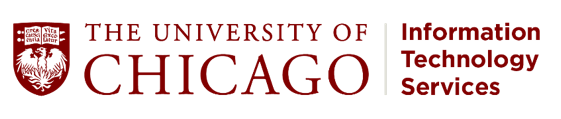 Administration and BusinessDocument Management and Imaging – cEikonEAS Imaging Recharge Service: $16.20/GB.```Communication and CollaborationConferencingZoomZoom Room: $463.05  Annual LicenseZoom Individual Conferencing: Charged annually to non-IT Allocation users as a shared cost based on FTE and volume.Zoom Webinars**Note: These rates only apply to FY24 (through June 30, 2024), and are not pro-rated. Payment in full is required for the year, even for short-term conferencing needs. VideoRoom Video Conferencing Units: $99/mo. (per unit)*   *Monthly fee does not include the equipment, which is purchased separately.Digital SignageApp SpaceBright Sign digital signs require the following components:1 LCD monitor1 Bright Sign digital signage player1 pair of HDMI baluns (optional)2 data jacks2 power outlets2 HDMI cables
Contact Academic Technology Solutions for a quote at ats@uchicago.edu.Phone ServicesAs of July 1, 2020 the implementation of the IT Allocation stopped a la carte monthly billing for basic phone services for participating divisions of the University. Please note that accessories and some equipment, including special orders, will still incur up-front equipment charges.TelephonesPhone charges for each of the following services include one basic voicemail, all local and domestic long-distance calls and directory assistance.Line OnlyLines billed as “STEPORT” at $30.00* monthly may be used for fax machines, modems, or in cases where IT Services is not supplying any equipment.Basic PhonePhone charges for each of the following services include one basic voicemail, all local and domestic long-distance calls, and directory assistance. Ideal for common areas, break rooms, or wall phones. VoIP is the abbreviation for Voice over Internet Protocol.Multi-Line PhoneA phone with the capability for two lines. Multi Line Plus PhonePhones with the capability for more than two lines and dedicated buttons for features such as Hold, Transfer, Call Forward, and Voicemail. The rates listed here are for color phones and for those devices already in service.All Cisco VoIP phones have the following features:Messages button - provides direct access to voicemail.Directories button -  provides call logs of missed, received, and placed calls, and access to personal and corporate directories.Settings button - adjust display, contrast, and volume settings, and select unique ringer sounds.Help button - information about the phone's keys, buttons, and features.Toggle buttons –  activate or deactivate headset, mute, or speaker.Volume-control toggle - provides easy decibel-level adjustments of the handset and ringer.Call CenterWallboards
Agent License: $50.00 One-time ChargeAgent Maintenance: $5.00 Monthly ChargeConsultation: $36.00 per half hourWireless VoIP Phones and AccessoriesWireless VoIP (also referred to as Clinical call phones) are wireless devices that use Nurse Call and Emergin applications to receive patient alerts.
Other Phone Charges*Data networking charges are aggregated and charged to Executive-level accounts for all University departments outside Chicago BioMedicine. Chicago BioMedicine is being charged an additional rate of $31.72 per telephone per the agreement between CBM and University senior administration. This covers a pre-negotiated service charge between the University and CBM.** Replacement price may be subject to change without notice due to increasing procurement pressure.
Voice CircuitsThe University’s voice and data networking capabilities are additionally supported by multiple and competitive circuit vendors. The rates for circuit services from these vendors vary widely based on several factors including type, location, and size. Further, many are subject to continually changing Federal Communications Commission tariffs despite the University’s non-profit status. All circuits are charged at cost plus 10 %.Please note that circuits are included in the IT Allocation for those participating divisions, but that each new expansion is tailored to specific needs; it is not a service where a base or standard rate is applicable to any other consumer. Please contact Voice Services for consultation at itservices@uchicago.edu.Cellular PhonesThe service charge will vary based on specific cellular options. Refer to specific phone models for more information.The service rates provided to UChicago are different than the advertised rates listed on AT&T or Verizon web pages. All cellular services are charged at cost plus 13%.This service is not available for UCM clients. Please contact the UCM helpdesk.This service is not available to departments who use the UChicago Stipend Policy.PagersPagers are available but limited to staff needing a wireless telecommunications device that can reliably receive and display messages. The service charge will vary by pager service type.  All pager services are charged at cost.*This service is not available to UCM clients. Please refer to the UCM help desk. *Note: $0.07 per 100 character overage applies. *Rates are subject to change without notice.Overcall message package: Unlimited - $50.00Lost/Stolen PagerFaxing ServicesAnalog faxing service charge: $30/monthUChicago Fax: $2.24/ month (additional charges apply for international faxes)VoicemailTeleworker ServiceWebsitesNetwork InfrastructureNetwork Connectivity Network Circuits Recharge
Metro Chicago 100M: $1,133.61/monthMetro Chicago 1G: $1,619.16/monthUrban Labs NY: $1,606.79CRSP ISP: $1,362.50All other circuits are charged at cost.  Since circuits come in variations, please contact Network Services for pricing.Mac ContractorMac Contractor charges vary based on project scope. All projects are charged at cost plus 10%.  Please contact Networking Services or Pat Hickey to schedule an appointment.Network Project MangementNetwork project charges vary based on project scope.  All projects are charged at cost and subject to change in future fiscal years.New Wired NetworkService charge for a new wired network (includes the installation of two data ports):Cable installation: $690
Standard rate: $80/hrOvertime rate: $120/hrSite Visit: $60*There is no additional charge for wireless connectivity or cVPN. Data networking charges are aggregated and charged to executive-level accounts for all University departments outside of Chicago BioMedicine. Chicago BioMedicine is being charged an additional rate of $31.72 per telephone, per the agreement between CBM and University senior administration. This covers a pre-negotiated service charge between the University and CBM.IT MonitoringService charge for hardware or website availability: $5.00 per month per device (or IP address).Service charge for hardware monitoring:  $20 per month per device (or IP address) and includes a CA license.Server Hosting Virtual Machine Service PlansThere is no base cost difference between virtual machines that are managed by IT Services and those managed by Divisional IT Partners. Virtual Machine Service Plan FeaturesManaged/Unmanaged Virtual MachinesSecure Data Enclave Virtual MachinesData Storage PlansPhysical Machine Service Plans Physical Machine Plan FeaturesPhysical Server HostingPersonal Computing Standard Desktop Support: $365.00/yrSoftware LicensingIT Services has a variety of software licenses that provide free or reduced-cost access to software for faculty, students, and staff across campus, the Biological Sciences Division, and UChicago Medicine. All Licenses are pass-through with zero markup. Costs are based on vendor agreements.  *This is an annual cost. If a license starts in mid-subscription, the client pays a pro-rated amount. Teaching and LearningClassroom Technology and SupportRental Equipment FeesAudio Visual ToolsAudio Visual CablesVideo Conference Systems (Pair with laptop running Zoom or similar)CamerasClassroom ToolsLightingMicrophonesMixersProjectorsRecordersScreensSpeakersATS StandsDVD PlayersBlueRay Player (2): $16 SD_Player (4): 8 Audio Visual Service MenuIT to ITManaged Print ServicesManaged Print Services offers a secure solution for printing, copying, and scanning using Canon Multifunction Devices (MFDs). With this service, you can retrieve print jobs from any MFD on campus that is part of the system.Number of AttendeesAnnual Cost500 $690.00 1,000$3102.753,000$9,900.0010,000$64,900.00Phone ModelMonthly ChargeCisco VoIP 7911$30.00*Cisco VoIP 6901$30.00*Cisco VoIP 3905$30.00*Cisco JABBER Soft Phone (PC or Smart Phone) STE port line$30.00STE WALL*30.01*Basic phone only applicable to Chicago BioMedicine:  Medpat Patient Phone*30.00*Phone ModelMonthly ChargeCisco VoIP 7942$28.00*Cisco VoIP 8811$28.00*Cisco VoIP 8811incremental equipment charge at deployment: $45.00ITE12SD – Legacy$34.17*Cisco VoIP 7945 (not available for new orders)$34.17*Phone ModelMonthly ChargeCisco VoIP 7961/7962$34.00*Cisco VoIP 8851$34.00*Cisco VoIP 8851incremental equipment charge at deployment: $75.00Charge NameChargesACD Agent Recurring: $2.38 ACD custom announcement Recurring: $51.85 Excess ACD Setup (Labor) One-time charge: $77.00Call Center Group (ACD pilot with online reports) Recurring: $69.89 IVR Menu   $1.00 per menuPhone ModelCostCisco Wireless 7925 wireless handset (extended battery, up to 13 hours of talk time and 240 hours of standby time)$30.72* monthlyCisco Wireless 7925 Batteryone-time equipment charge: $44.06Cisco Wireless 7925 Spare Extended Battery (up to 13 hours talk time and 240 hours standby time)one-time equipment charge: $55.81Cisco Wireless 7925 Power Supplyone-time equipment charge: $26.44Cisco Wireless 7925 Multi-Charger (charges six phones and six batteries simultaneously)one-time equipment charge: $367.19Cisco Wireless 7925 Single Chargerone-time equipment charge: $111.63Cisco Wireless 7925 Leather Caseone-time equipment charge: $29.38Cisco Wireless 7925 Belt Holsterone-time equipment charge: $20.56Cisco Wireless Phone 8821  (wireless handset, extended battery, up to 13 hours talk time, and 240 hours standby time)$30.72* monthlyCisco Wireless 8821 Batteryone-time equipment charge: $57.00Cisco Wireless 8821 Desktop Chargerone-time equipment charge: $87.00Cisco Wireless 8821 Multi-Charger  
(includes power supply and AC power cord)one-time equipment charge: $417.00Cisco Wireless 8821 Multi-charger Wall Mount Kitone-time equipment charge: $21.00Cisco Wireless 8821 Holsterone-time equipment charge: $30.00Charge Name One time charge   8811 Incremental Equipment Charge $ 45.00 8851 Incremental Equipment Charge $ 75.00 Amplified handset - STE $ 73.44 Analog Bridged Legacy $ 35.00 ATA 187 $ 210.00 Base cord - 12 ft $ 2.00 CCD- patient phone replacement $ 79.20 CCD - wall phone replacement $ 81.00 Color sidecar 14 buttons $ 254.39 Conference Room Phone 7936 $ 702.06 Conference Room Phone 7937 $ 760.81 External microphone for CP-7936 conference phone $ 205.63 Ethernet cord $ 15.00 Handset cord - 12 ft $ 15.00 Handset cord - 25 ft. $ 15.00 Handset $ 50.00 Lost/stolen patient phone$ 15.48Lost/Stolen 8821 Wireless Phone$ 531.00Lost/Stolen Cisco 8811**$ 267.00Lost/Stolen Cisco UC Phone 7861$ 180.00Lost/Stolen Cisco UC Phone 7911$ 135.00Lost/Stolen Wireless/7925**$ 714.00Lost/Stolen Cisco UC Phone 7942$ 273.00Lost/Stolen Cisco UC Phone 7945$ 273.00Lost/Stolen Cisco UC Phone 7962$ 345.00Lost/Stolen Cisco UC Phone 7965$ 329.00Lost/Stolen Cisco UC Phone 8851$ 369.00Repair site visit $ 60.00 per half hourWall Mount kit $ 19.00 Pager TypeMonthly equipment and service charge for local and long-distance coverageNumeric Pager
Callers input the callback number and hang up.$7.47/1,000 messages.Alphanumeric Pager
Receive text messages, emails, and alerts sent to your word messaging device.$13.38/1,000 messages.*Alpha 2-Way Nationwide Pager
Interactive (two-way) nationwide messaging, sending and receiving wireless messages, internet access, and information management of addresses and calendars.$38.63/25,000 characters.*Pager TypeChargesNumeric$39.99Alphanumeric$69.99Charge NameRecurring chargesVoicemail – Basic Legacy$2.96 Voicemail - Dbl Enhanced Legacy$11.61 Voicemail - Dbl Premium Legacy$17.00 Voicemail – Enhanced Legacy$4.34 Voicemail – Premium Legacy$7.04 Voicemail Application Port$35.02 Voicemail Application$2.70 SpeechView$1.00DeviceCostMeraki router/teleworker unitOne time charge: $585.90 Teleworker shipping chargeOne time charge $158.22Non IT Allocation UserMonthly Charge: $158.95Drupal Maintenance $ 700.00 Expression Engine Maintenance $ 150.00 Web Development $ 116.00/hr.Included vCPU 1Included Base RAM 1 GBIncluded Storage (OS) 15 GBIncluded Storage (Data) 15 GBSupported Operating Systems Red Hat Enterprise Linux 7/8, Ubuntu 18.04 LTS,  Windows 2012 / 2016 / 2019 Data Center EditionCharge NameMonthly ChargeBase Price$16.5375Additional CPU for VM server$ 7.5075Additional memory for VM server$ 3.7695Additional VM server storage$ 0.0735Charge NameMonthly ChargeBase Price$15.7500Additional CPU for VM server$ 7.1500Additional memory for VM server$ 3.5900Additional VM server storage$ 0.0700 Feature Feature Monthly Rate TANK TANK $0.08/GB Guest OS Service Support Guest OS Service Support$75/hour Supported Operating Systems N/ARed Hat Enterprise Linux 7/8, Ubuntu 18.04 LTS,Windows 2012/2016/2019 Data Center EditionCabinet PowerMonthly Cost5,000 watt cabinet$200.008,600 watt cabinet $344.0015,000 watt cabinet $600.00Power as a factor$0.04/kW Feature Self-Managed Self-ManagedManaged Administration Charge $0 (monthly) $0 (monthly)$75 (monthly)Operations Charge - 1155 3,000 watt cabinet - $120/month power as a factor - $0.04* power supply power rating 3,000 watt cabinet - $120/month power as a factor - $0.04* power supply power rating 3,000 watt cabinet - $120/month power as a factor - $0.04* power supply power rating Operations Charge - Hinds 5,000 watt cabinet - $200/month power as a factor - $0.04* power supply power rating 5,000 watt cabinet - $200/month power as a factor - $0.04* power supply power rating 5,000 watt cabinet - $200/month power as a factor - $0.04* power supply power rating OS Management End-UserIncludedIncluded Access to Console YesNoNoDeviceCharges (per cabinet per month)1155 E 60th Server Hosting Charge$0.04/kWHinds Server Hosting Charges$0.04/kW6045 Data Center Cabinet$378.01Hinds Cabinet$200ModelComputer TypeProcessorComputerDockExternal 24" MonitorExternal 27" MonitorKeyboard and mouseDellOptiplex 7010Small form factor Desktop13th Generation Intel® Core™ i7 (8-Core, 30MB Cache, 2.1GHz to 5.1GHz, 65W)$1,979N/A$228$263InclDellLatititude 7440Ultra-Light Laptop13th Generation Intel® Core™ i5 (10 Core, 12M cache, up to 4.7GHz, vPro) $1,841$241$228$263$42DellLatititude 9440 2-in-1Ultra-Light Laptop13th Generation Intel® Core™ i7 (10 Core, 12M cache, up to 5.2GHz, vPro) $2597$241$228$263$42Apple24" iMac w/ Retina 4.5K displayAll in One DesktopApple M1 chip with 8-core CPU, 8C GPU$2,572N/AN/A$1,949N/AApple14" MacBook Pro - Space Gray w/ Touch BarLaptopApple M2 pro chip with 16C CPU, 14C GPU$2,819N/AN/A$1,949$323Apple16" MacBook Pro - Space Gray w/ Touch BarLaptopApple M2 Max 10C CPU, 24C GPU$4,275N/AN/A$1,949$323Apple13" MacBook Air - Space GrayLaptopApple M2 chip with 8-core CPU, 8-core GPU and 16-core Neural Engine$1,844N/AN/A$1,949$323MicrosoftSurface Pro 9TabletIntel Quad Core i7$3,000$272$228$263$42Software FY23 End-User Price Mathematica FreeOverleaf FreeSPSS $ 284X-Win - Desktop $ 12SAS - Desktop $ 173SAS - Server $ 543SAS - Miner $ 1,380 Stata - SE $ 23Stata - MP2 $ 130Stata - MP4 $ 143Stata - MP8 $ 188 Stata - MP16 $ 850 Origin $ 35Nvivo $ 266 Ivanti - Workstation $ 20 Ivanti - Server $ 39GraphPad $ 90Endnote $ 76Adobe - Named user $ 235* Adobe - Device $ 187* Adobe - Single app $ 101* Adobe - Acrobat Single app $ 115* MS Project Plan 3- Online $ 59* MS Project - Pro $ 125MS Project - Standard$ 75MS Visio - Online$ 23*MS Visio - Pro$ 75MS Visio - Standard$ 39MS Visual Studio ENT w/MSDN (Online under EES)$ 303*MS Visual Studio Pro w/MSDN(Online under EES)$ 52*Tableau$ 504EquipmentDay ChargeDirect BoxRadial DI (1)$8Whirlwind DI (3) $8Whirlwind Inst. DI (1)$8HeadphonesSony MDR-7506 Headphones$5Sennheiser HD2 Headphones$5Mic Pre-AmpPresonus Mic Pre-Amp (1)$40Windscreen Rodeblimp (2)$20Audio CablesDay Charge1/8 in  + Quarter Stereo$41/8 in  + RCA Stereo$416 Channel Snake$408 Channel Snake$20XLR 100ft$10XLR$4Data Cables - Ethernet$2Power CablesExtension Cord$4Power Strip$4Video Cables25’ VGA$8Composite$4HDMI$8SystemHalf Day CostLogitech Group System (3)$50Logitech Rally Camera (6)$30Logitech WebCam-Connect (9)$20Logitech WebCam-Eyeball (10)$20Yamaha CS700 (8)$20Camera TypeCost4K4K Sony A7S MKII (2)$150 with lensPanasonic AGUX180 (2)$140 HDHD AGAC130 (4)$50 Half DayCanon5D (1)$60 Half DayOther CamcordersOther CamcordersAC90$60 Half Day/ $120 Full DayCanonT3I (1)$40 Half DaySony FDR-AX43 Camcorder (14)$40 Half DaySony FDR-AX53 Camcorder (2)$45 Half DayZoom Q4 (1)$40 Half DayTool CostLexar_USB-3 Dual-Slot Card Reader$4 Projector Table (4)$10TabletsTablets   Wacom 24HD (1)$160    Wacom 480 (12)$10 ProductCost (Half Day)LP Lightstand$10LP Lightbox$20LitePanel$40USB_MicUSB_MicTikiUSBMic. (2)$8 Blue Yeti USB Mic (5)$8 WiredWired58 Mic. (10)$8 P51 Mic (6)$8 Senn Shotgun (4)$16 Shure PGKit (1)$40 WirelessWirelessRode Mic Kit (8)$8 Senn_EW_Kit  (2)$16 Shure_FP_Kit. (2)$8 Shure OLXD124/85$25/dayULXP4KIT (8)$16 AnalogAnalogMackie 1402 (3)$20 Allen & Heath (2)$16 Mackie 1202 (2)$16 Mackie 802   (1)$14 Shure 4-Channel (2)$8 Soundcraft 8 (1)$30 DigitalDigital Presonius (1) $160 HDMI+VGAHDMI+VGAPTDZ570 (1)$60 PTFX400 (2)$20 PTVX600  (1)$20 PTVZ479U (4)$60 RZ370 (1)$40 VGAVGA LB90  (1)$20 Audio recordersAudio recordersDR680(2)                                                                                                                                                                                                                                                                                                                                                                                                                                                                          $40 ZoomH4N (6)$16 ZoomH4N_Pro (6)$16 Video recordersVideo recordersNinjaBlade (1)$60 PanasonicSD (1)$60 Pop-up - Large (4)$16 Pop-up - Medium (1) $12 Pop-up - Small (5)$8 Portable_PAPortable_PAJVC_Eon_One (1)$100 Passport (4)$24 Samson Expedition inc. mic (10)$20 Megaphone (1)$10 Powered SpeakersPowered SpeakersLarge JBL  (1)$40Big Mackie (4)$40JBL500 (4)$30JBL610 (4)$40Mackie (4)$16Boom_Mic standBoom_Mic standK&M_B (14)   $8$8 Ultimate Studio  (2) $8$8 Camera TripodCamera TripodDavis&Sanford (3)$8 Davis&Sanford Fusion (3)$8 Monfrotto - Large  (3)$24 Monfrotto - Befree  (10)$8 Miller  (5)$30 Speakers StandSpeakers StandFender  (3)$16 Onstage. (2)$20 Straight Mic standStraight Mic standK&M_S_Mic Stand (1)$8 Ultimate_S Mic Stand (1) $8 Tabletop Mic standTabletop Mic stand Tabletop Stand   (10)$8/eaAVS Delivery Services$48 AV Setup Services$150 AV Tech Services$90/hrAV Engineering Services$95/hrAVS Videography$300 /Half DayPresonus Live Sound Package  
(SKB Rolling Case)$250 Press Box Feed$60 Tech Services$90/hrVideo/Audio Editing$50/hrClassics 110 Audio System$90/hrBlack and WhiteBlack and WhiteColorColorUnmanaged PrintManaged PrintUnmanaged PrintManaged Print$0.017$0.039$0.051$0.069